Corrélations de Mathologie 1re année – Alberta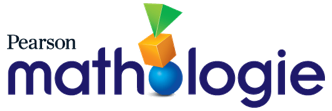 Le nombre, ensemble 7 : Littératie financière Idée organisatrice : Le nombre : La quantité est mesurée par des nombres qui permettent de compter, d’étiqueter, de comparer et d’effectuer des opérations.Idée organisatrice : La littératie financière : La prise de décisions financières éclairée contribue au bienêtre des personnes, des groupes et des communautés.Question directrice : Comment la quantité peut-elle être communiquée ?Résultat d’apprentissage : Les élèves interprètent et expliquent la quantité jusqu’à 100.Question directrice : Comment la quantité peut-elle être communiquée ?Résultat d’apprentissage : Les élèves interprètent et expliquent la quantité jusqu’à 100.Question directrice : Comment la quantité peut-elle être communiquée ?Résultat d’apprentissage : Les élèves interprètent et expliquent la quantité jusqu’à 100.Question directrice : Comment la quantité peut-elle être communiquée ?Résultat d’apprentissage : Les élèves interprètent et expliquent la quantité jusqu’à 100.Question directrice : Comment la quantité peut-elle être communiquée ?Résultat d’apprentissage : Les élèves interprètent et expliquent la quantité jusqu’à 100.ConnaissancesCompréhensionHabiletés et procédures1re année MathologiePetits livrets de MathologieLe dénombrement peut commencer à n’importe quel nombre.Le fait de compter plus d’un objet à la fois est appelé compter par bonds.Chaque nombre compté comprend tous les nombres précédents (principe du dénombrement : inclusion hiérarchique).La quantité peut être déterminée en comptant plus d’un objet dans un ensemble à la fois.Compter par 1 en ordre croissant à l’intérieur de 100, en commençant par n’importe quel nombre, selon les principes du dénombrement.Le nombre, ensemble 7 : Littératie financière36 : La valeur des pièces de monnaie 38 : Compter les éléments d’une collection2e annéeUne journée spéciale au parcRetour à BatocheLe dénombrement peut commencer à n’importe quel nombre.Le fait de compter plus d’un objet à la fois est appelé compter par bonds.Chaque nombre compté comprend tous les nombres précédents (principe du dénombrement : inclusion hiérarchique).La quantité peut être déterminée en comptant plus d’un objet dans un ensemble à la fois.Compter en ordre croissant par bonds de 5 et de 10 jusqu’à 100, en commençant par 0.Le nombre, ensemble 7 : Littératie financière36 : La valeur des pièces de monnaie38 : Compter les éléments d’une collection2e annéeUne journée spéciale au parcQuestion directrice : De quelles façons l’argent peut-il être utilisé ?Résultat d’apprentissage : Les élèves explorent l’argent et son utilisation dans la vie quotidienne.Question directrice : De quelles façons l’argent peut-il être utilisé ?Résultat d’apprentissage : Les élèves explorent l’argent et son utilisation dans la vie quotidienne.Question directrice : De quelles façons l’argent peut-il être utilisé ?Résultat d’apprentissage : Les élèves explorent l’argent et son utilisation dans la vie quotidienne.Question directrice : De quelles façons l’argent peut-il être utilisé ?Résultat d’apprentissage : Les élèves explorent l’argent et son utilisation dans la vie quotidienne.Question directrice : De quelles façons l’argent peut-il être utilisé ?Résultat d’apprentissage : Les élèves explorent l’argent et son utilisation dans la vie quotidienne.ConnaissancesCompréhensionHabiletés et procédures1re année MathologiePetits livrets de MathologieL’argent canadien se présente sous plusieurs formes, telles que les :• pièces de monnaie• billets• cartes de débit• cartes de crédit.Les pièces de monnaie canadienne et les billets canadiens ont différentes valeurs, telles que :• 5 cents• 10 cents• 25 cents• 1 dollar• 2 dollars• 5 dollars• 10 dollars• 20 dollars• 50 dollars• 100 dollarsL’argent peut être utilisé pour échanger des biens et des services.L’argent a une valeur et une utilité dans la vie quotidienne.L’argent possède des caractéristiques uniques pour représenter sa valeur.Explorer la valeur des pièces de monnaie canadienne et des billets canadiens.Le nombre, ensemble 7 : Littératie financière36 : La valeur des pièces de monnaie37 : La valeur des billets38 : Compter les éléments d’une collection39 : Des montants d’argentDeux pour un !L’argent canadien se présente sous plusieurs formes, telles que les :• pièces de monnaie• billets• cartes de débit• cartes de crédit.Les pièces de monnaie canadienne et les billets canadiens ont différentes valeurs, telles que :• 5 cents• 10 cents• 25 cents• 1 dollar• 2 dollars• 5 dollars• 10 dollars• 20 dollars• 50 dollars• 100 dollarsL’argent peut être utilisé pour échanger des biens et des services.L’argent a une valeur et une utilité dans la vie quotidienne.L’argent possède des caractéristiques uniques pour représenter sa valeur.Trier les pièces de monnaie canadienne et les billets canadiens.Le nombre, ensemble 7 : Littératie financière36 : La valeur des pièces de monnaie37 : La valeur des billets38 : Compter les éléments d’une collection39 : Des montants d’argentL’argent canadien se présente sous plusieurs formes, telles que les :• pièces de monnaie• billets• cartes de débit• cartes de crédit.Les pièces de monnaie canadienne et les billets canadiens ont différentes valeurs, telles que :• 5 cents• 10 cents• 25 cents• 1 dollar• 2 dollars• 5 dollars• 10 dollars• 20 dollars• 50 dollars• 100 dollarsL’argent peut être utilisé pour échanger des biens et des services.L’argent a une valeur et une utilité dans la vie quotidienne.L’argent possède des caractéristiques uniques pour représenter sa valeur.Déterminer les biens et services qui peuvent être échangés contre de l’argent.Le nombre, ensemble 7 : Littératie financière40 : Des échanges équitables41 : Les souhaits et les besoins42 : Des biens et des services43 : ApprofondissementLes images sur les pièces de monnaie canadienne et les billets canadiens comprennent :• de la faune• des sports• des bateaux• des emblèmes• des personnages historiques.L’argent peut être• partagé• gagné• épargné• dépensé• emprunté.Les biens sont des choses qui sont fabriquées et produites et qui peuvent être touchées, tels que les :• jouets• voitures• vêtements• équipements électroniques• livres.Les services sont des choses que les personnes font pour les autres, tels que les :• services de santé• services de soins personnels• divertissements• restaurants• activités récréatives.